Minot State University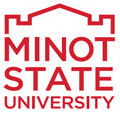 University Chairs CouncilApril 9, 2020Members: Lori Willoughby, Jay Wahlund, Robert Crackel, Paul Lepp, Robert Kibler, Scott Kast, Erik Anderson, Dan Ringrose, Terry Eckmann, Ann Beste-Guldborg, Holly Pedersen, Niki Roed, Gary Rabe, Paul Markel, Bill Harbort, Jessica Smestad, John Webster, Lisa Borden-King, Jane la Plante, Laurie Geller, Jacek Mrozik, Erik KanaGuests: Rebecca RinghamMinu5WelcomeUCC meeting minutes from March 2020 approved (moved and seconded by Ringrose and Kibler)Updates/Feedback:COVID-19 semester – THANK YOU to you your faculty and staff for so quickly getting courses online /ready for remote learning!! How is it going? What are faculty saying? What are students saying?Some students are a bit panicked (e.g., student teachers)TEAC worked to fix the requirement that students take the PRAXIS to graduateThose with questions about teaching licenses should email Lisa Borden-KingThe Fargo testing site if up for nursing students to take their exam.Zoom – breakout rooms are better; Darren has asked about Zoom licenses for the system; Ann said Zoom is user friendly for teletherapy; music uses Zoom for one-on-one lessonsRecruit and Enroll – Gary Rabe provided an update. He indicated they are prioritizing the recommended items. Retain and Graduate – Laurie Geller provided an update about the main items being explored and recommended for retention and graduate strategies – advising, financial aid, campus/residence life, first-year experience, and second-year experience.Chairs’ Roles, Duties, Etc. Working Group - Lori Willoughby, Paul Markel, Holly Pedersen, and Dan Ringrose – no reportHLC focused visit – October 5-6 – FYI, this visit was moved to October.Enrollment services update from Katie – see attachmentReaching out to current students to support retention and student success– see Excel spreadsheet and draft of a scriptCallers – Rebecca Ringham, Cari Olson, Laurie Weber, and Erik Kana are organizing a calling and texting campaign and making sure we don’t have multiple people calling the same students. They are trying to do a better job of taking notes and not have multiple versions of the files that need to be combined.Documenting contacts and responsesSyllabiMay 1 – Summer syllabi due to chairs and to Academic Assessment Committee who will have two weeks to review 100+ syllabiMay 11 – Fall syllabi due to chairsSee deadlines for more details.S/U gradingSee policyThe online form for students to use to request changes to grading is about 98% complete. It will be ready no later than next week.Summer sessionRegistration will be virtual and not all in one day. Some items will be moved to Welcome Weekend. Placement tests – Accuplacer online with Tom Rakness in CELChairs need to support the process the best they can. Annual evaluations and SPLs next spring We discussed adding a note to faculty evaluations about spring 2020.OtherPlease let faculty know the FSSE responses are anonymous. CalendarApril 2020 (2030)10	University closed – Good Friday13	University open – No classes – Easter Break14	Classes Resume5-17	The pre-tenure review completed by Tenure Committee shall be addressed as part of the third-year faculty member's annual evaluation. At a minimum, the faculty member, in consultation with the chairperson, will address any concerns or deficiencies identified by the pre-tenure review and document a strategy to ameliorate them.17	Third-year faculty self-evaluation and goals, chairperson's evaluation, and updated CV due from chairpersons to VPAA OfficeMay 2020 (2030)15	Commencement - Canceled26	Summer classes begin – All online